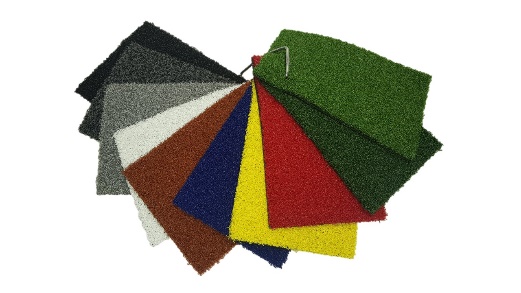 Specification Sheet: Active PlayNomow Active Play is an innovation for Artificial Grass Sports Surfaces. The unique 100% polyethylene tufted & texturised cut pile which requires no sand infill, provides a tough, low abrasion, high quality playing surface ideal for general play and Multi Use Games Areas requiring very low maintenance. Active Play – 12mm Pile HeightManufacturer – Nomow LtdWeb: www.nomow.co.ukTel: 0800 587 0380Product reference: Active Play“Nomow has the right to alter each product specification in order to improve the artificial grass according to the newest technological applications. Nomow is not legally liable in case of non-compliance with these mentioned specifications.”Fibre100% PE curledFibre ShapeCurled - DiamondPile height ca. 11.5  mm# Stitchesca. 22.5/ 10 cmProductionTuftingGauge3/16”# Tuftsca. 47, 250 / m²Pile weightca. 1, 047 gr / m²Total weightca. 2, 017 gr / m²Tuft clothPolypropylene woven, ca. 170 gr / m²BackingPre coat, ca. 800 gr / m²Roll width200 cm / 400 cmRoll length± 30.5 mUV Stability> 3,000 hours UV-A │ 6,000 hours XENONLight fastnessScale 7 (DIN 54004)Chlorine resistance4 – 5 (DIN 54019)Resistance to sea water4 – 5 (DIN 54007)